РАЗДАТОЧНЫЙ МАТЕРИАЛдля знакомства и проверки знаний правил оформления записей контрольного (словарного) диктанта в тетрадях для контрольных работ на уроках русского (белорусского) языка во II классеАвторы: Шилова Е. С., кандидат педагогических наук, доцент; Мурашко Н. В., аспирант БГПУ им. М. Танка, учитель начальных классов СШ № 196 г. Минска им. В. К. НикифороваПриложение 1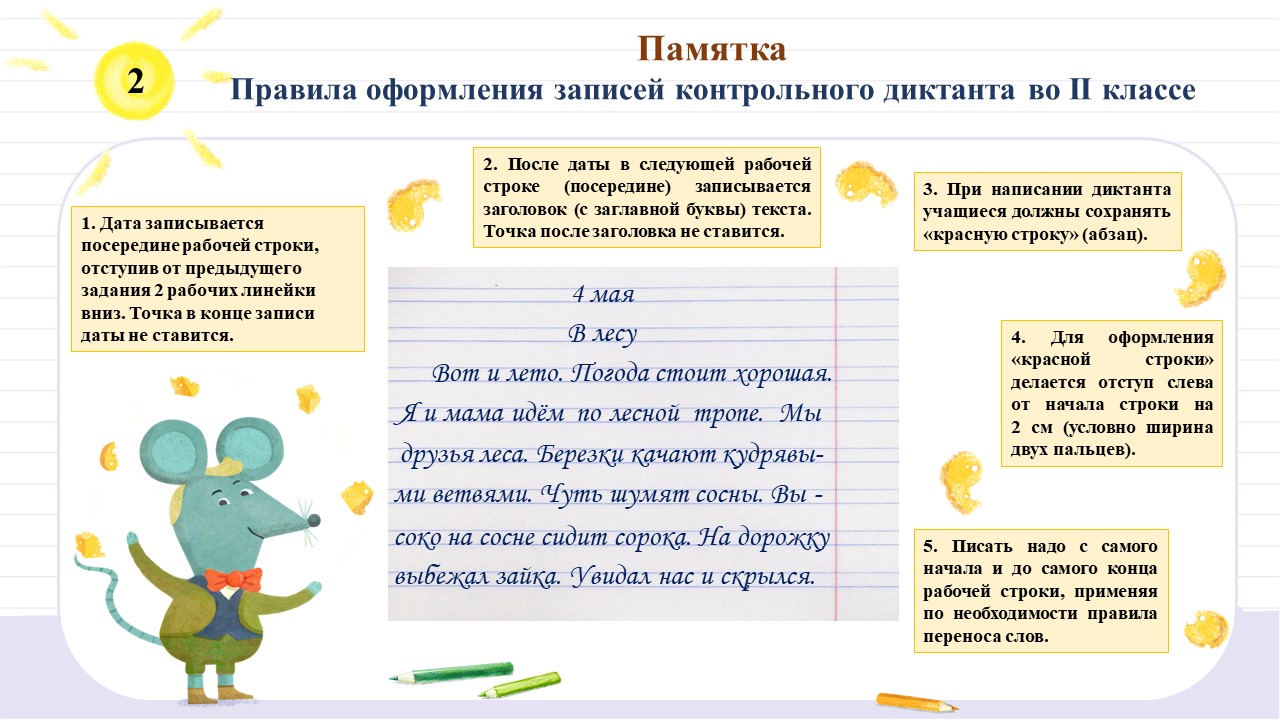 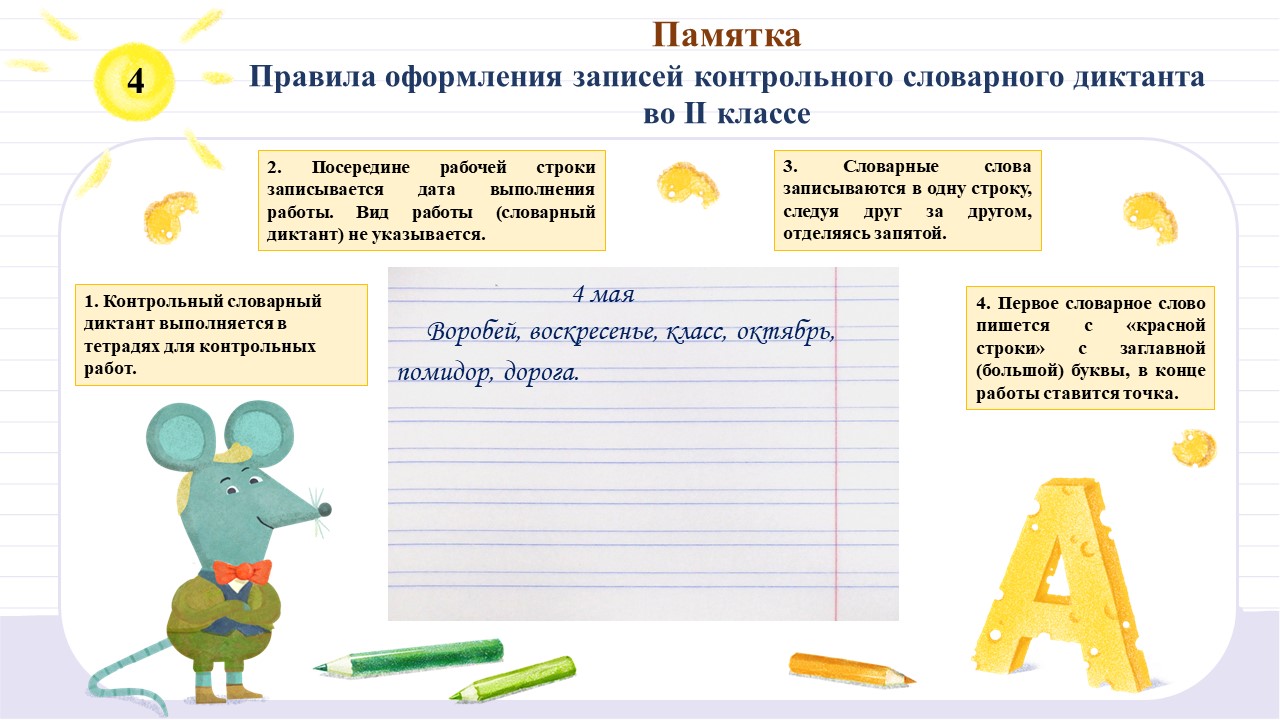 Приложение 2Образцы правильного оформления написания 
контрольного диктанта и контрольного словарного диктанта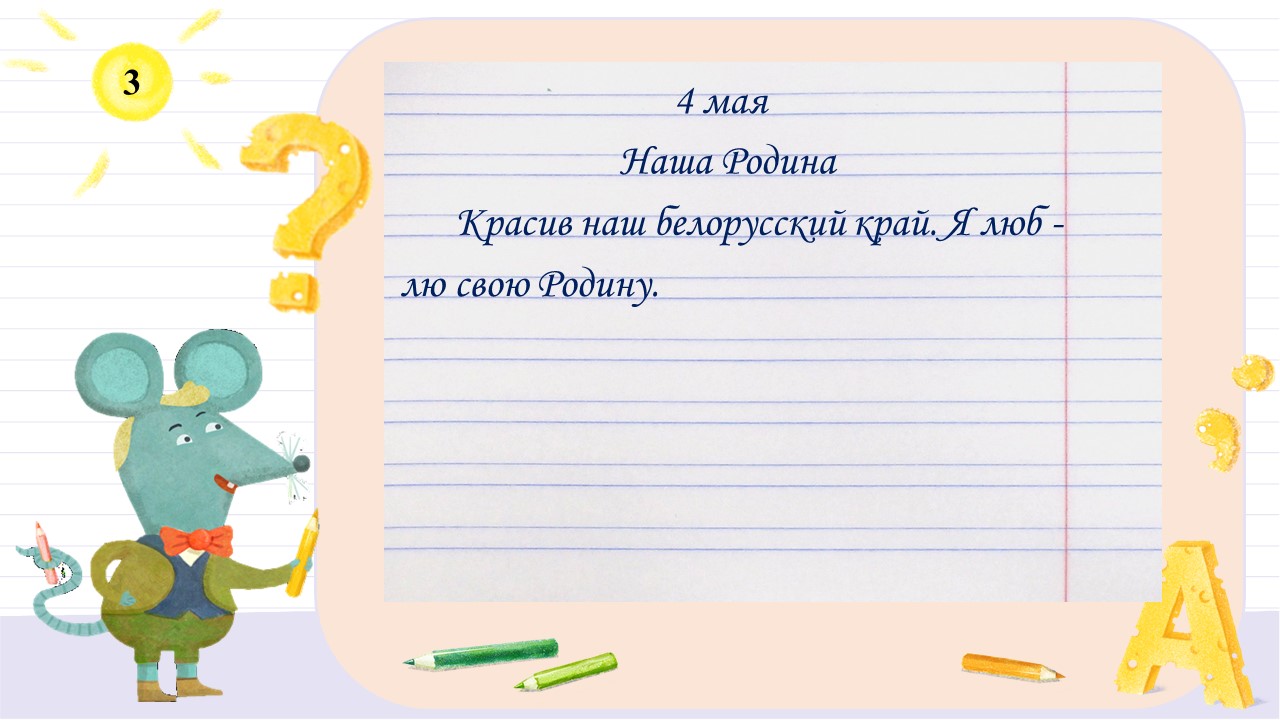 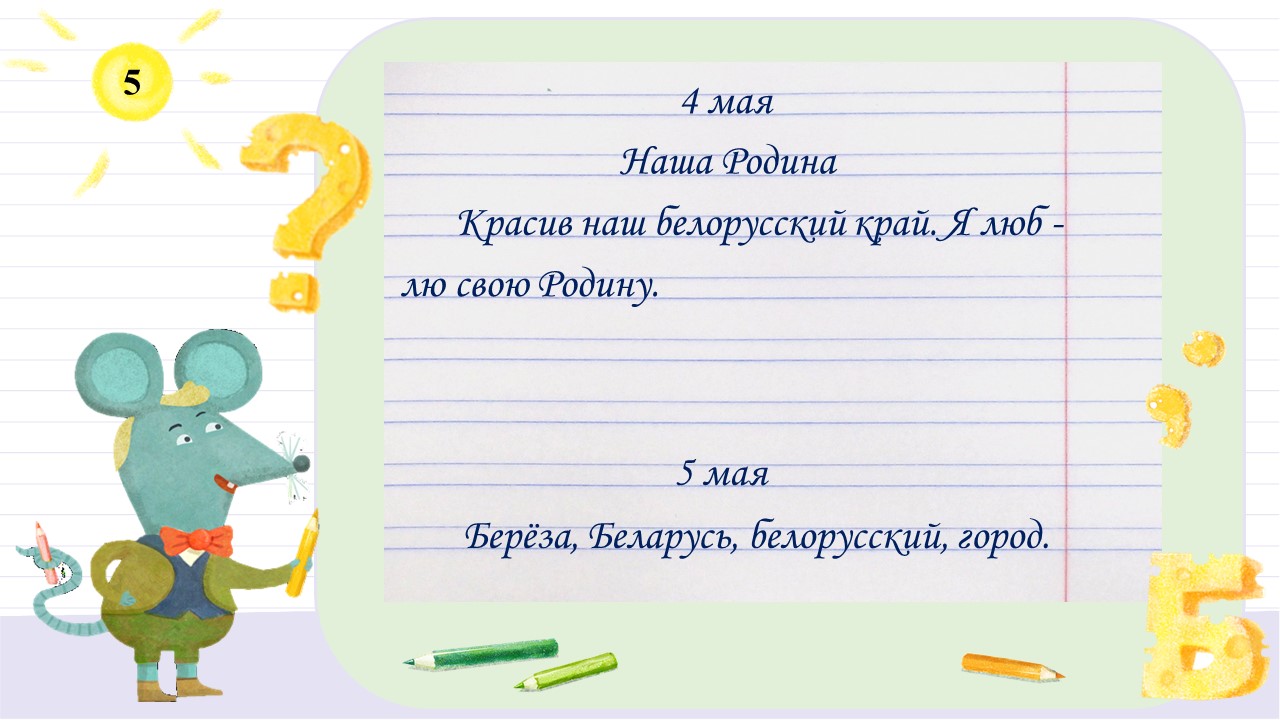 Приложение 3Правила реализации метода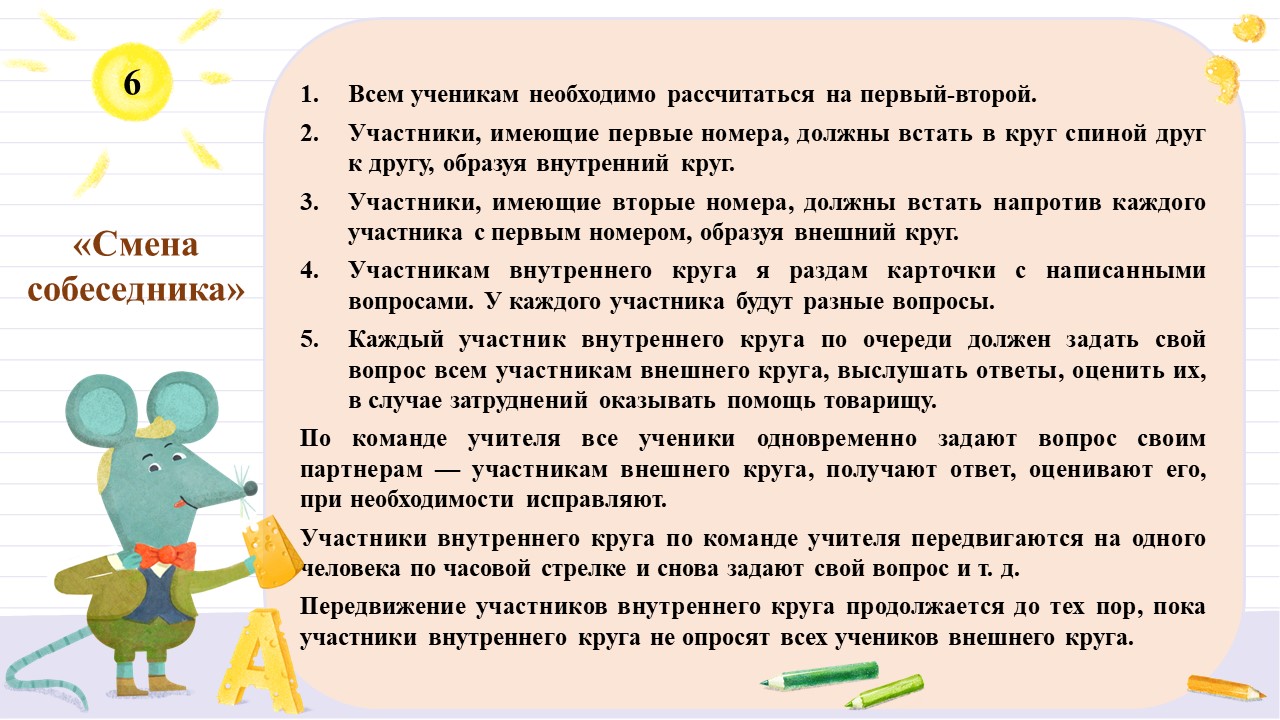 Приложение 4Вопросы для реализации метода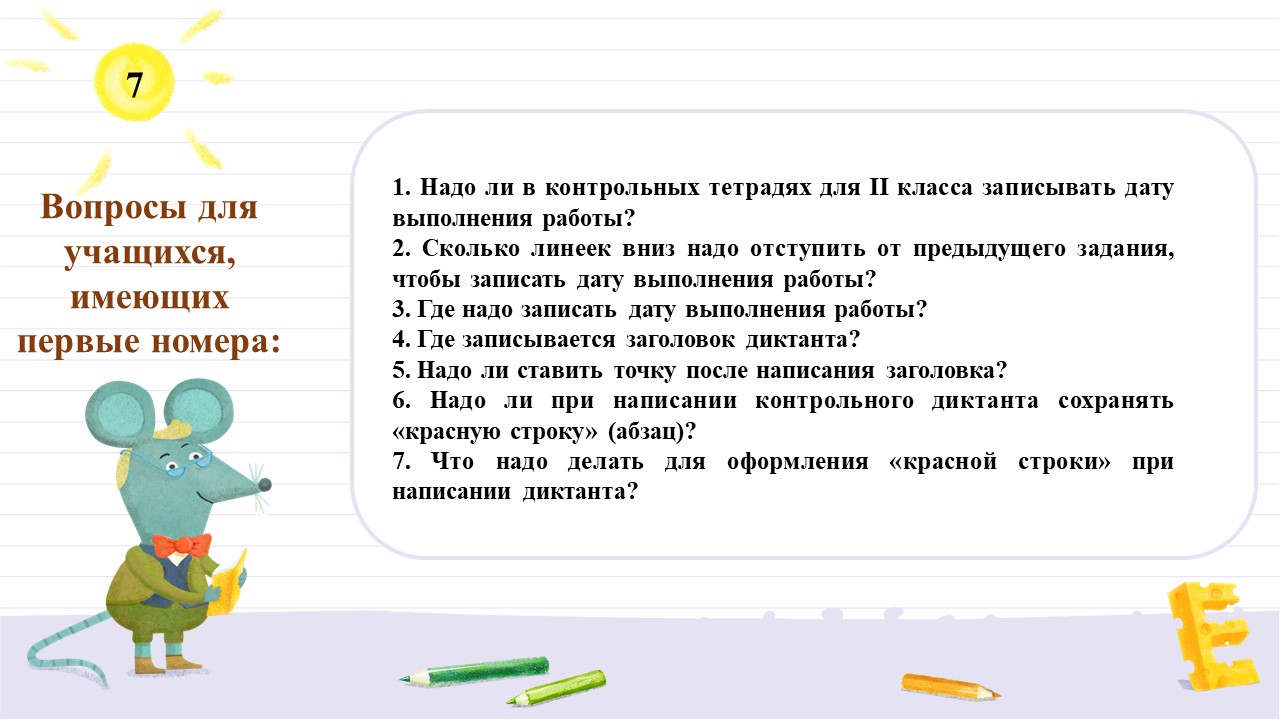 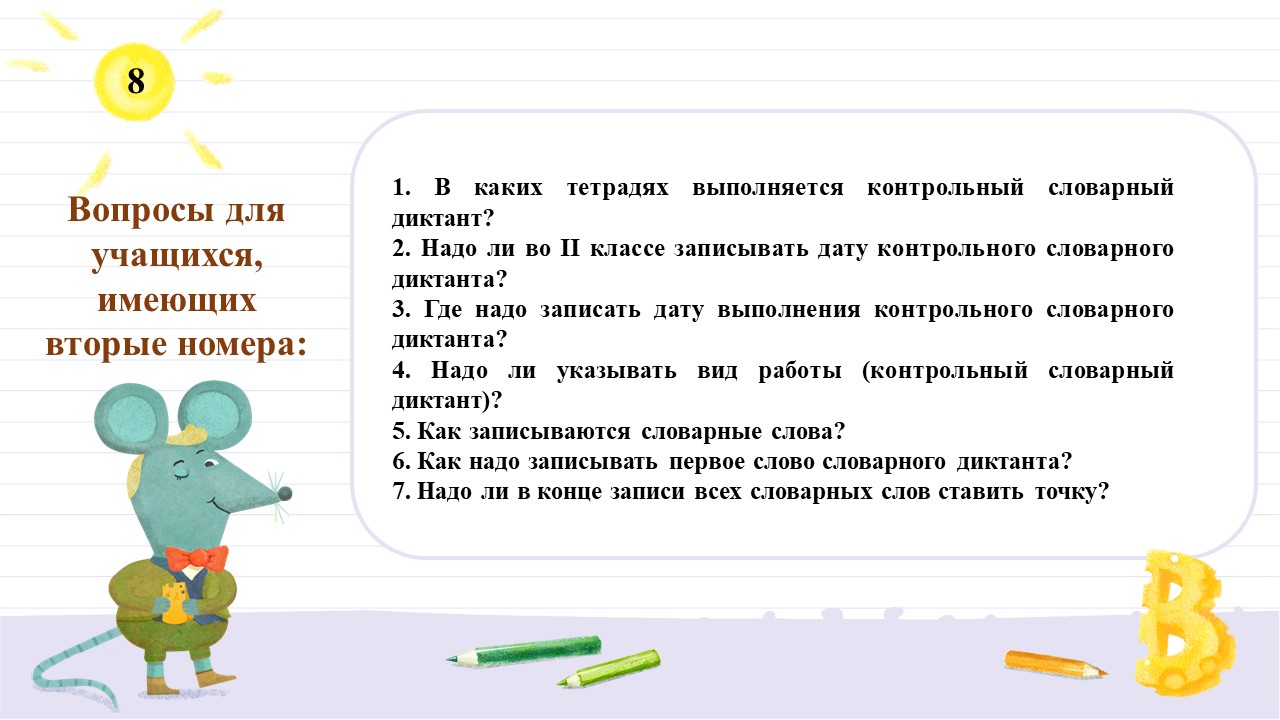 Приложение 5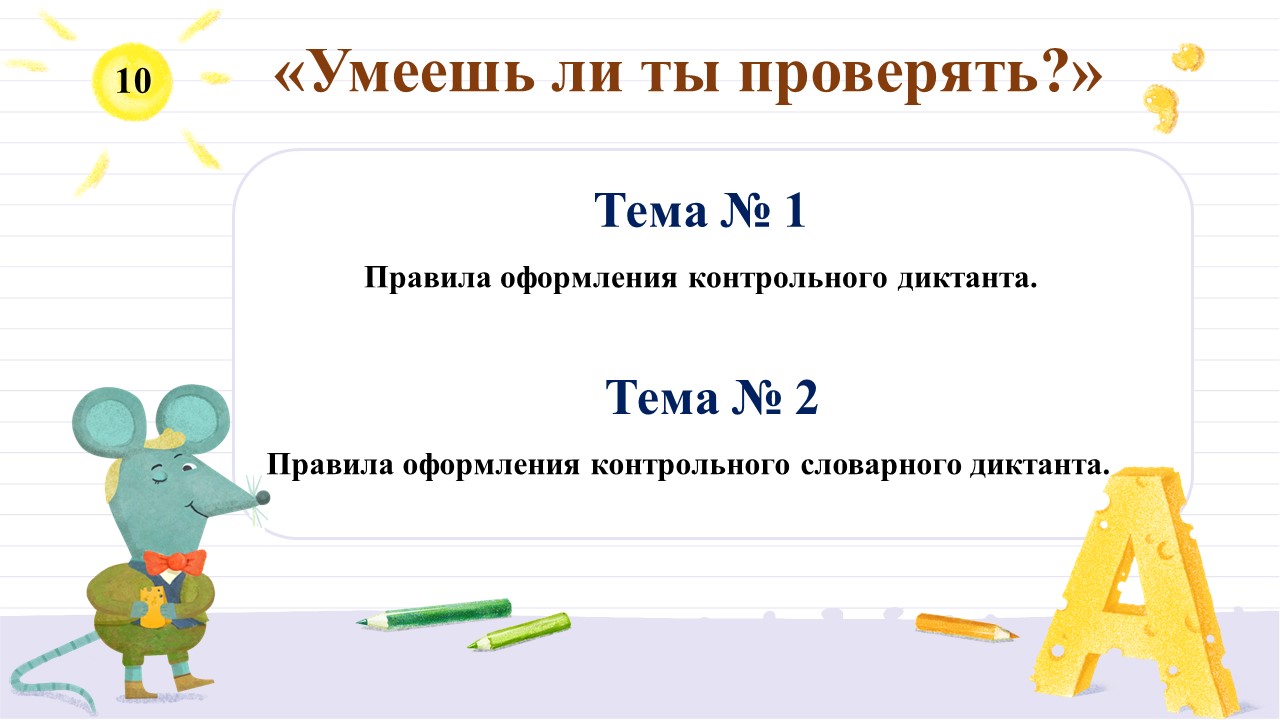 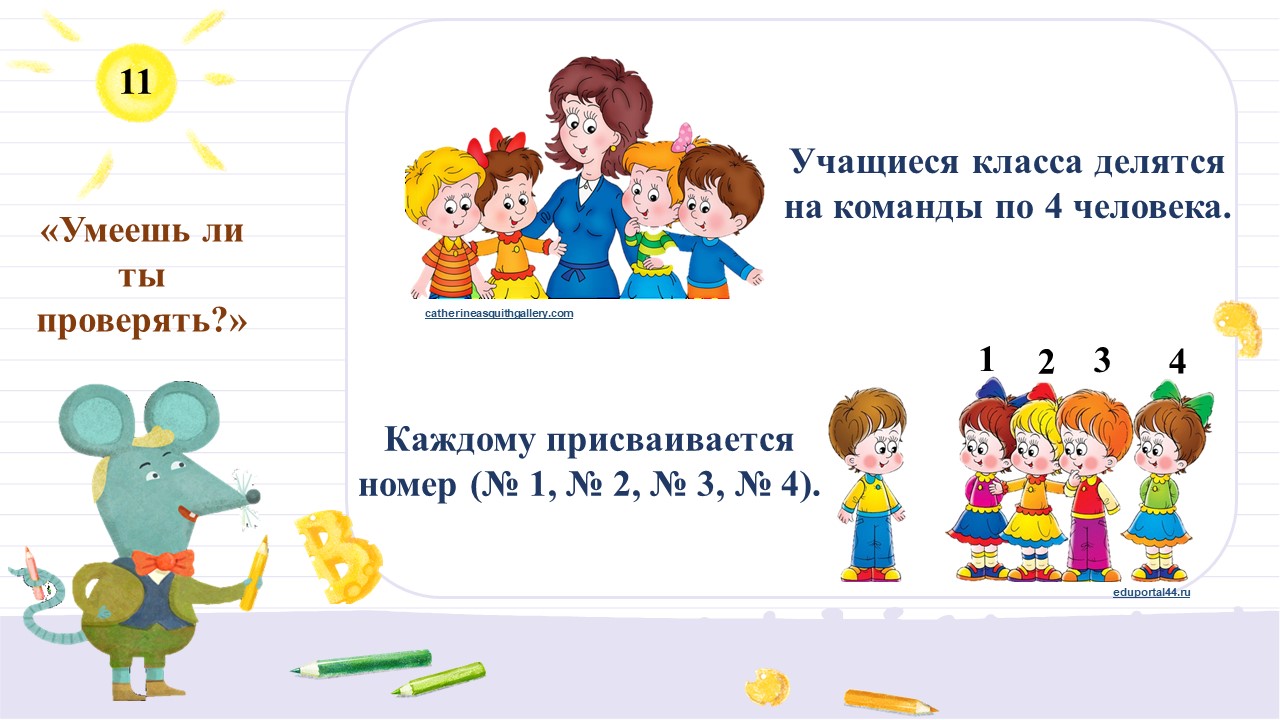 Приложение 6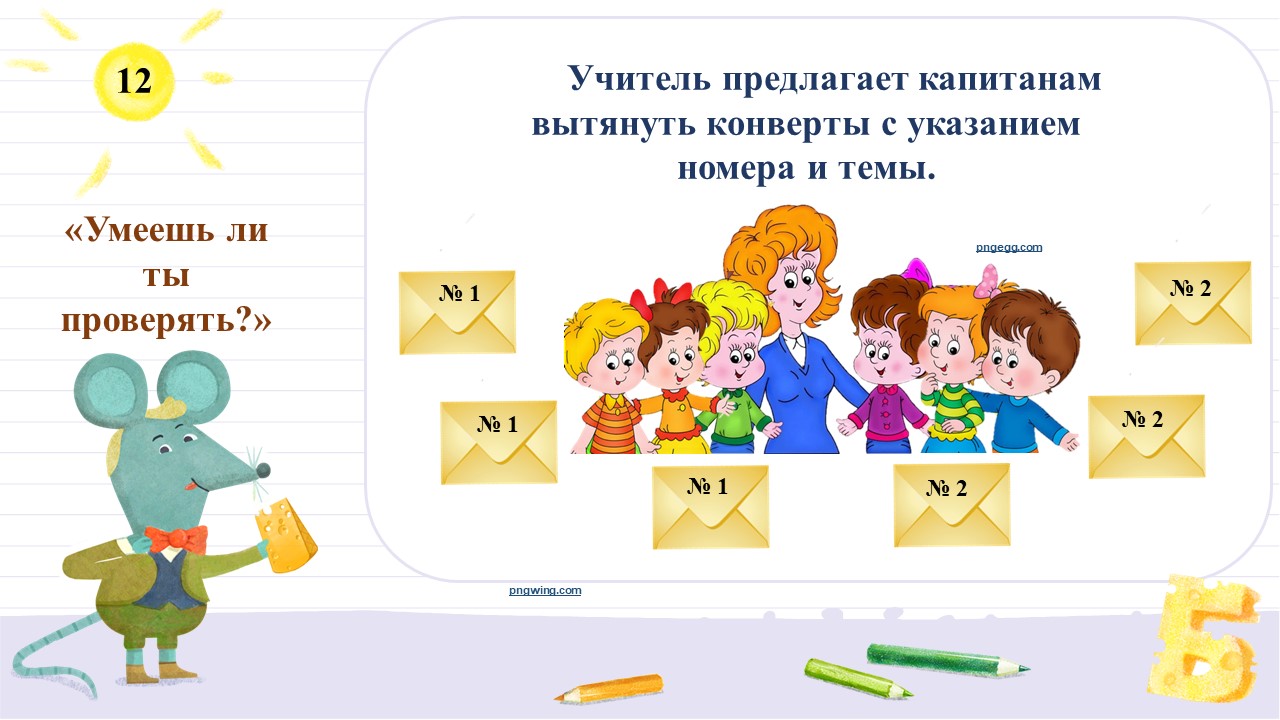 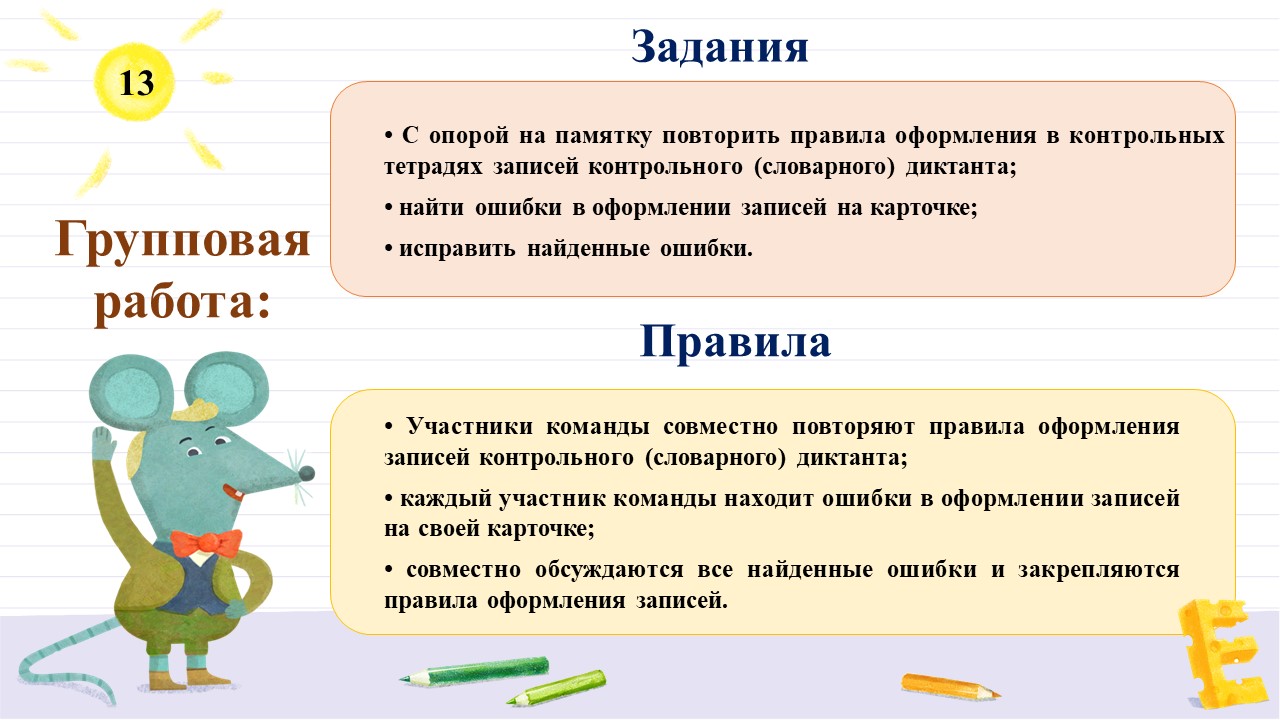 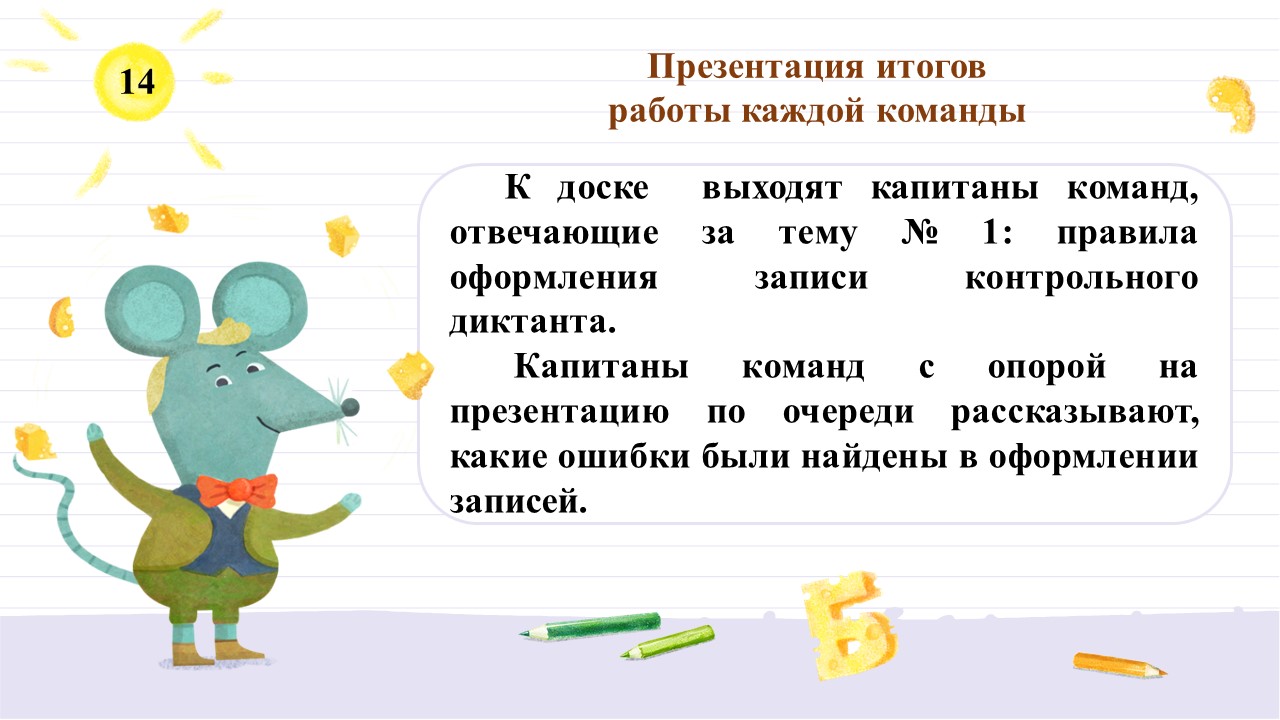 Приложение 7Карточки по теме № 1.Правила оформления контрольного диктанта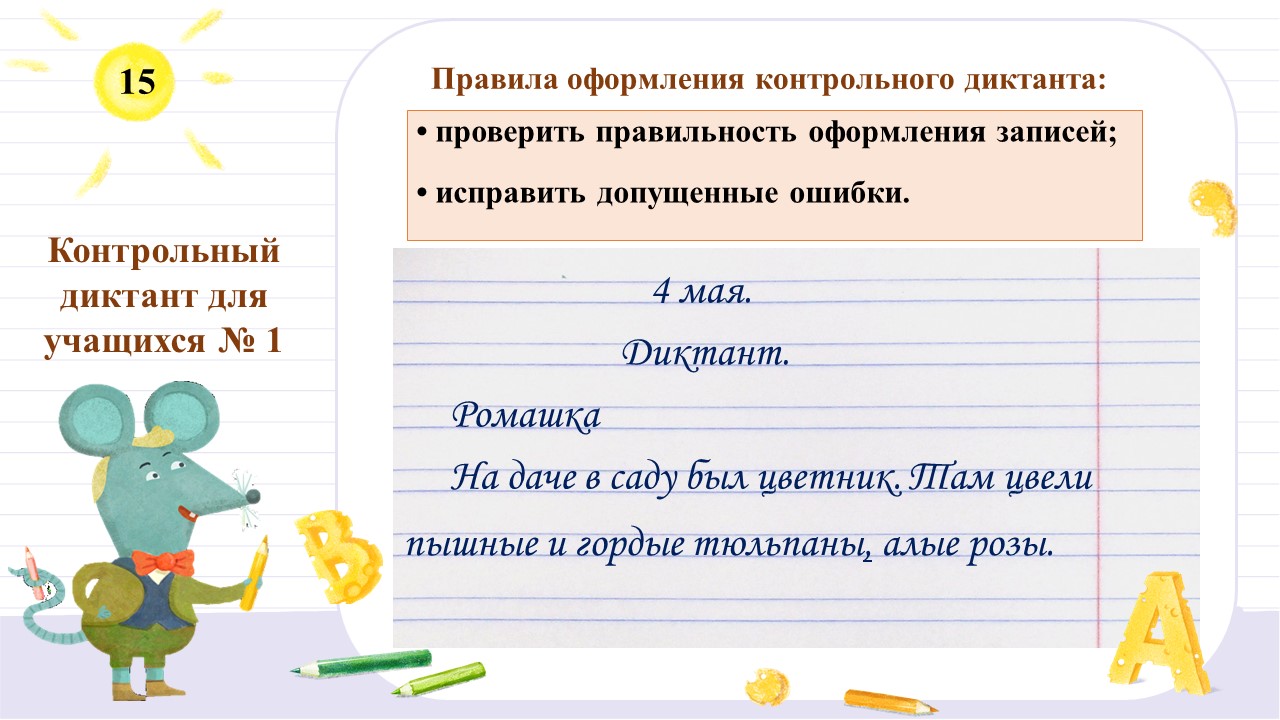 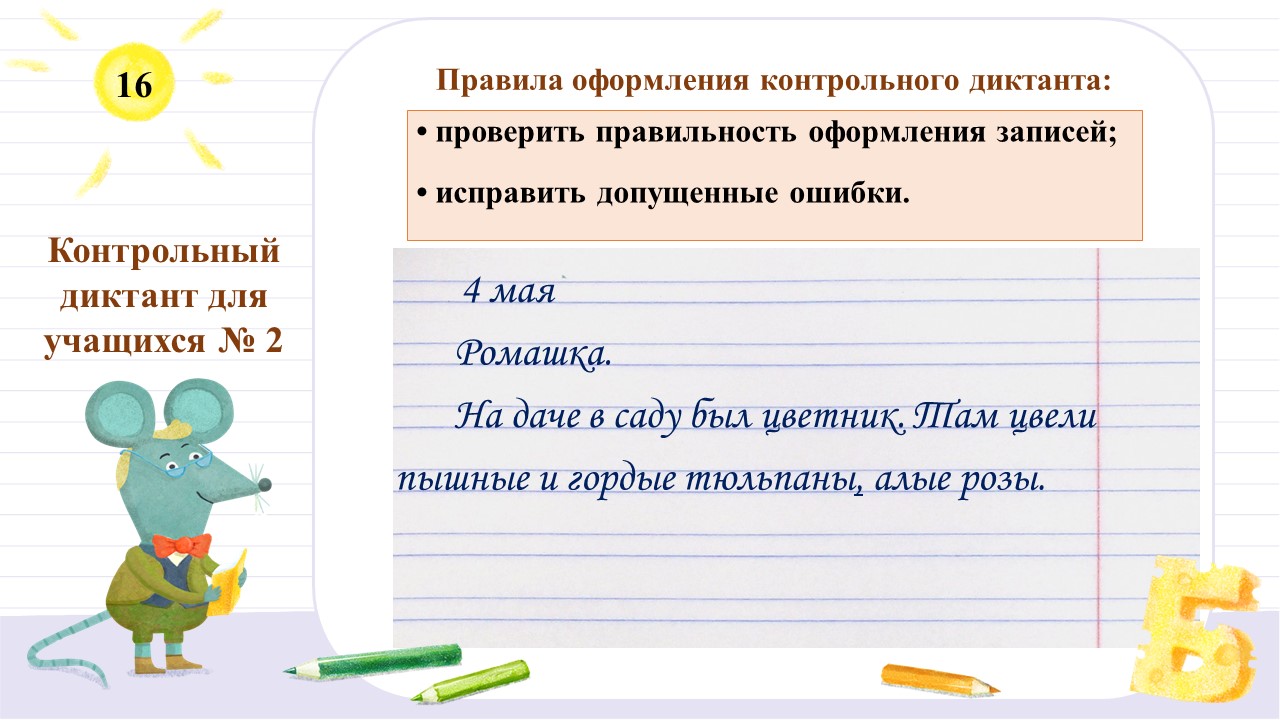 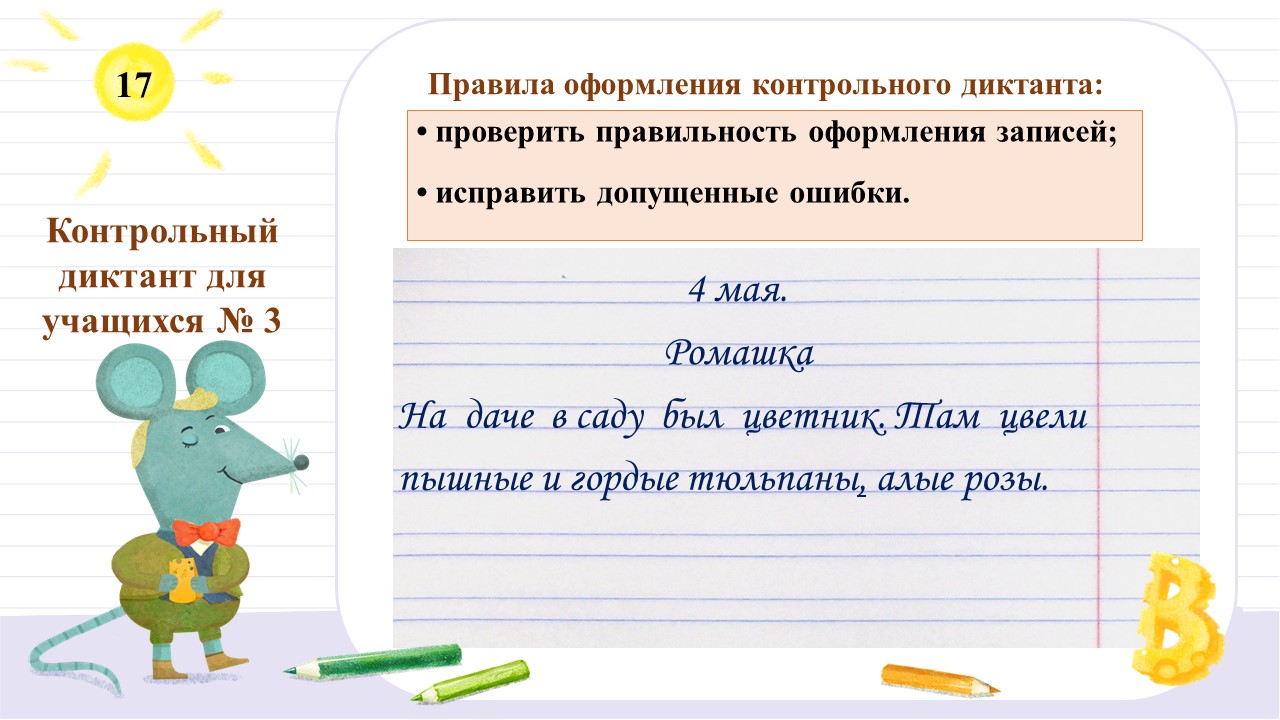 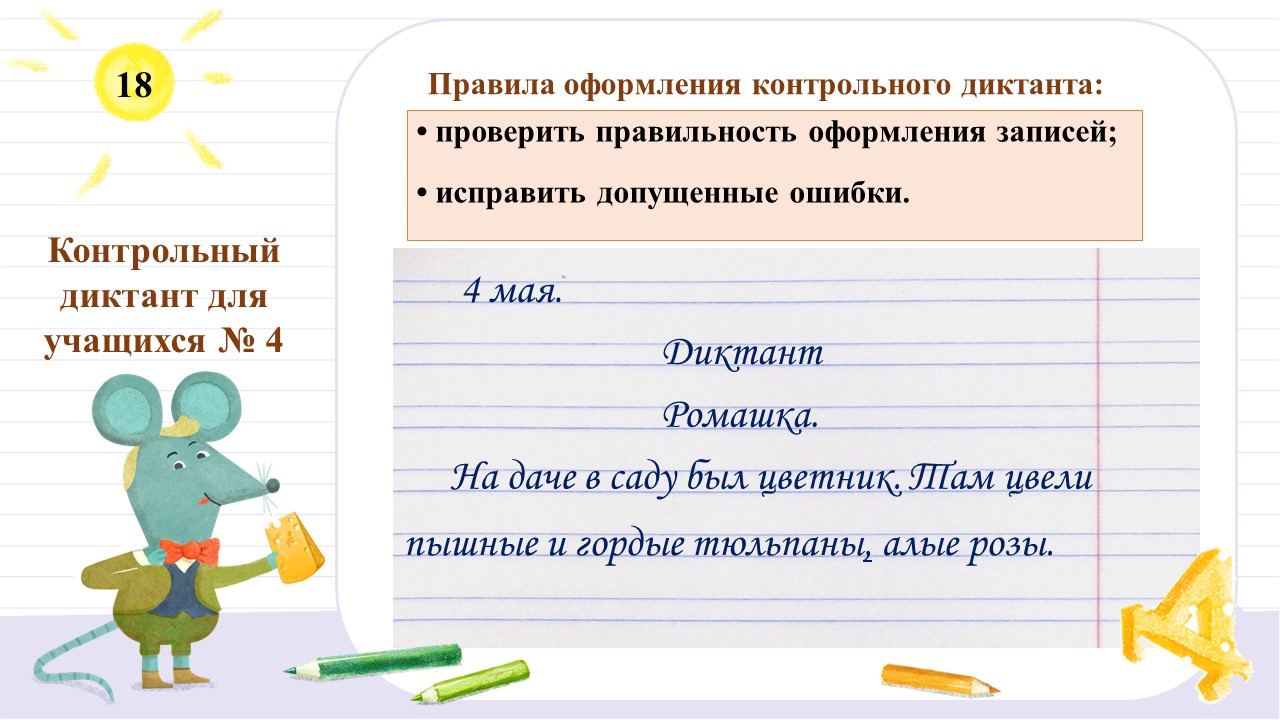 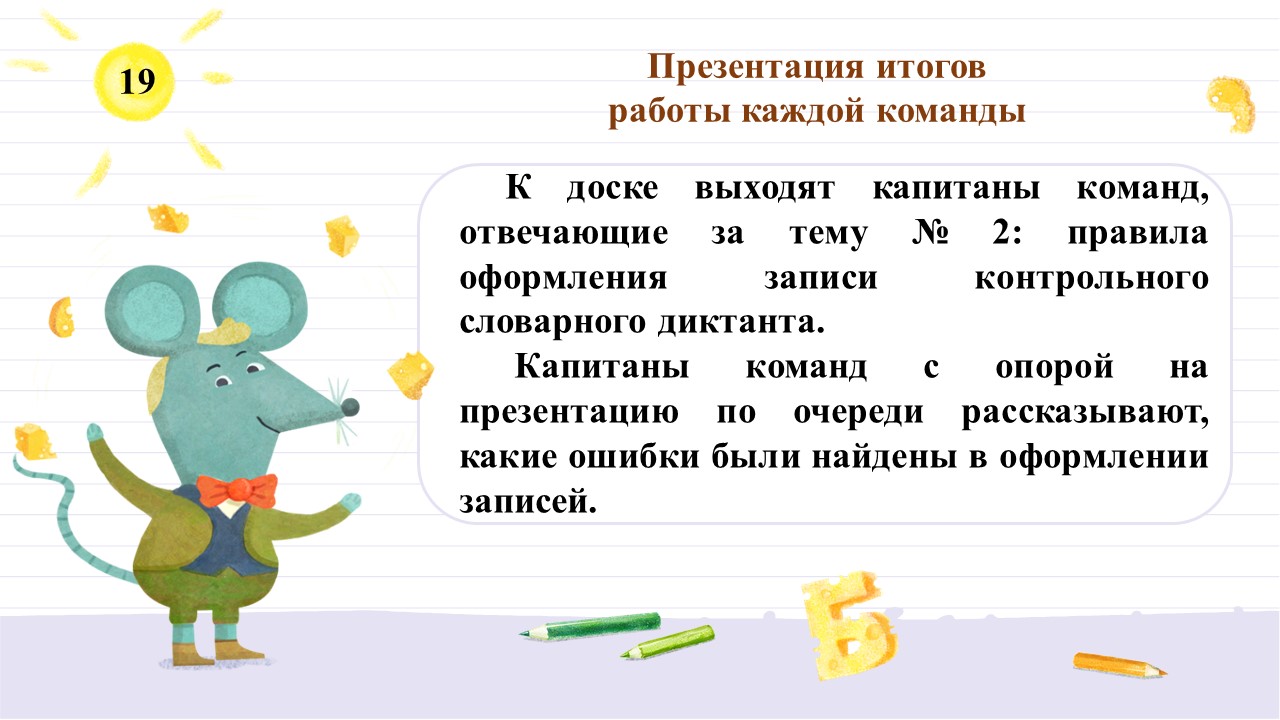 Приложение 8Карточки по теме № 2.Правила оформления контрольного словарного диктанта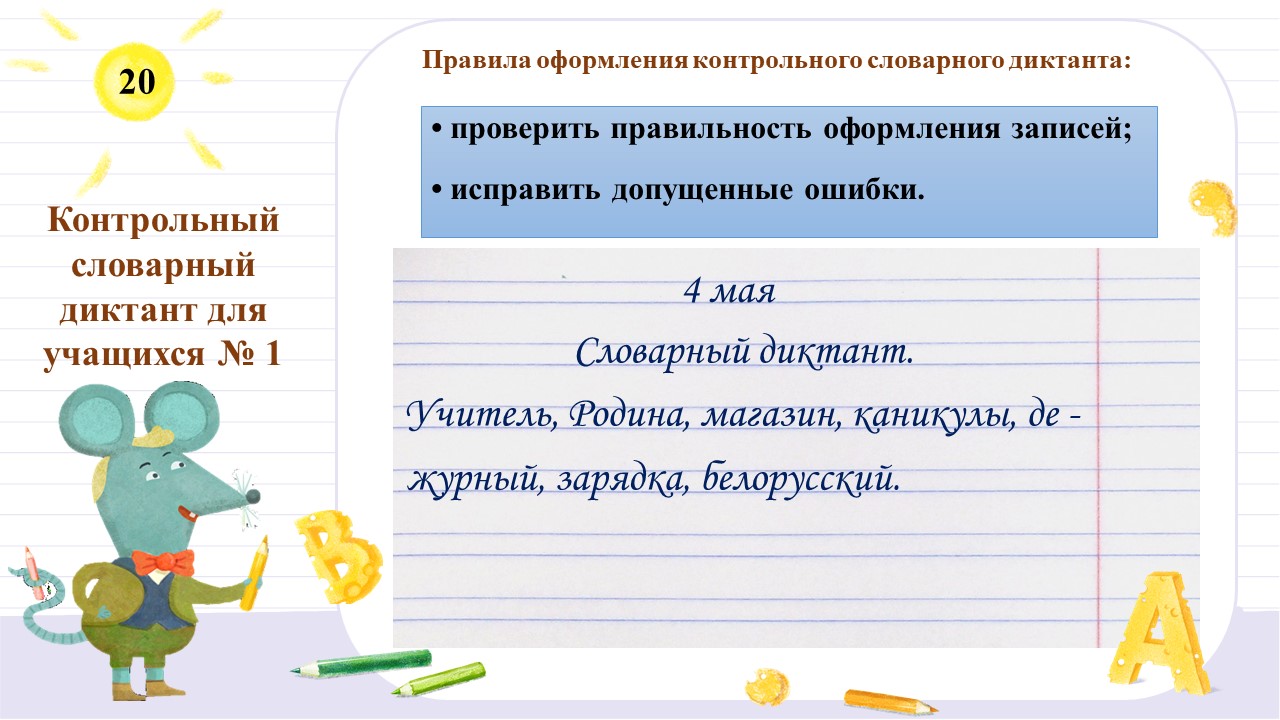 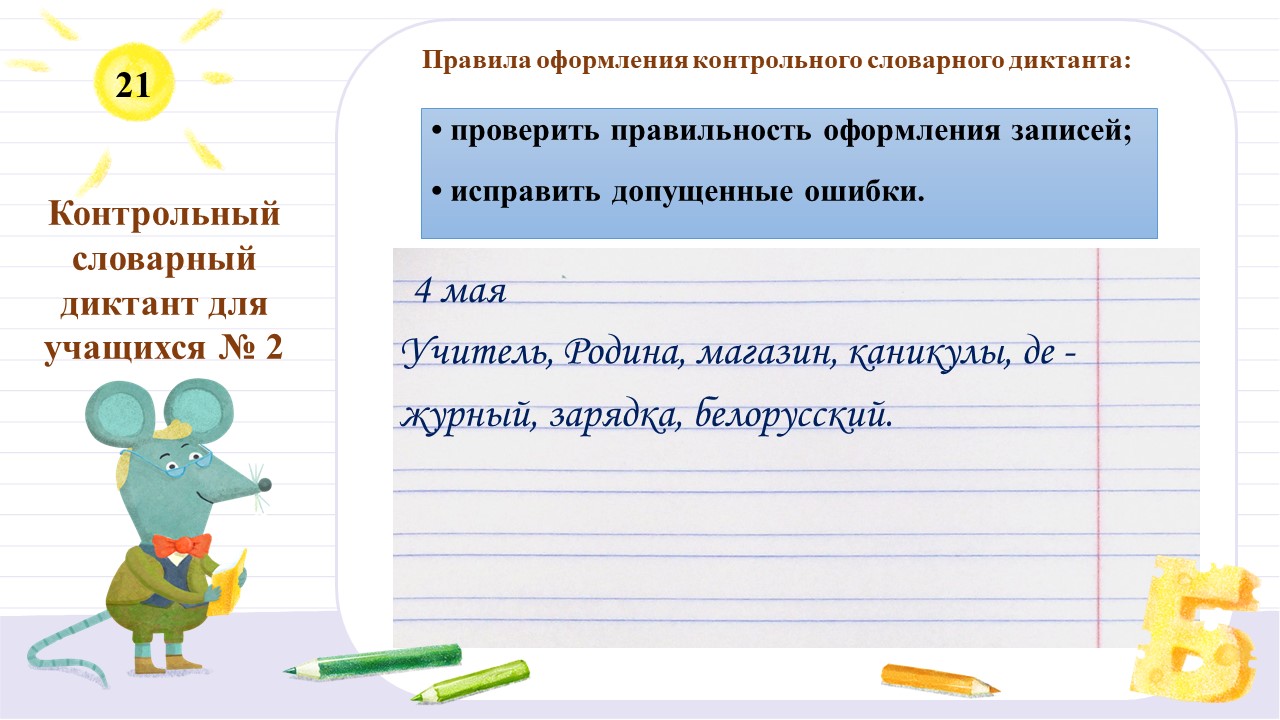 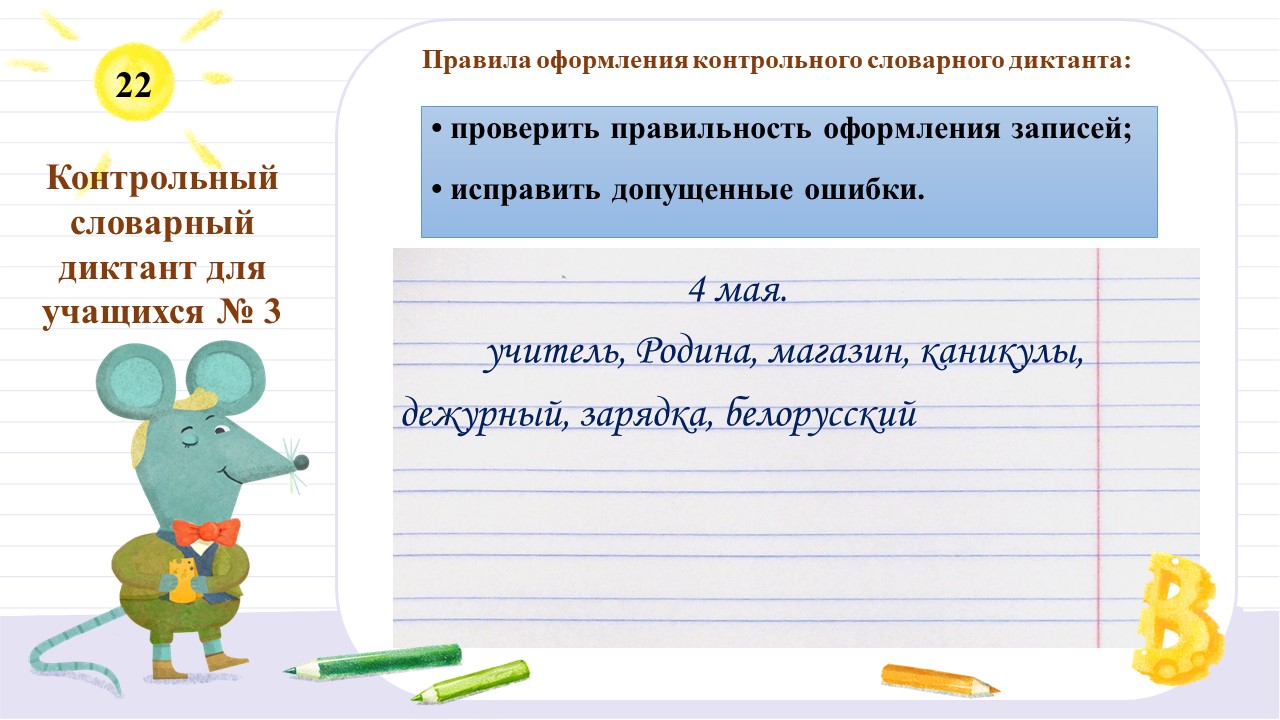 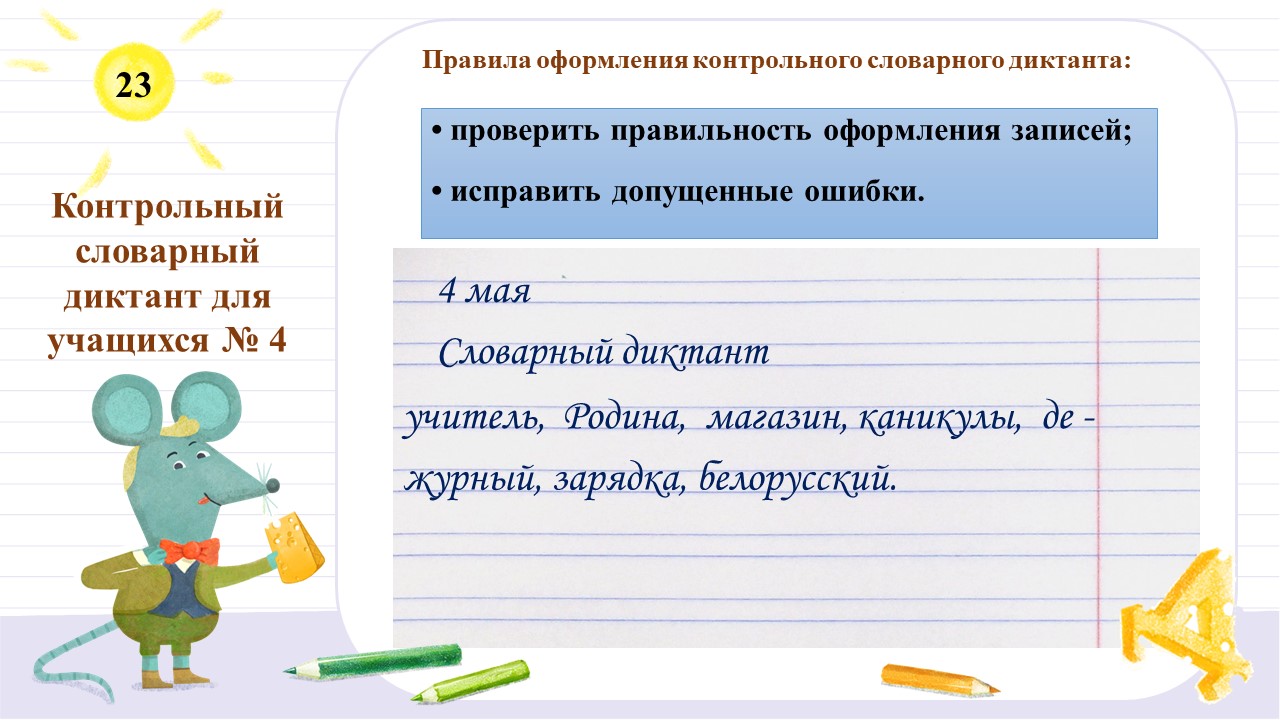 